Change RecordReviewersApproverReferencesGlossaryPurposeThis document builds on the high-level SI Design Management approach as detailed in MHHS-DEL714 in defining the process of assessment, analysis, and implementation of change to the baselined MHHS Design artefacts.The processes follow Information Technology Infrastructure Library (ITIL) methodologies and describes processes, procedures, tasks, and checklists used for managing the authorised and planned activities relating to any baselined items of a MHHS Artefacts.ObjectivesThe objective of Change Management is to:Respond to the Participants changing business requirements while maximizing value and reducing incidents, disruption, and re-work. Respond to the business and requests for change that will align the services with the business needsEnsure that changes are recorded and evaluated, and that authorised changes are prioritised, planned, tested, implemented, documented, and reviewed in a controlled mannerEnsure that failed changes are analysed to reduce the reoccurrence of such instances. Check points are enforced to understand the progress of change and to understand the failures.Ensure that all changes to configuration items are recorded in design repository.Minimise overall business risk.ScopeScope of Design Change Management Process can be defined as changes that affect those artefacts as defined in the Programme Artefact Matrix (MHHSP-DES189-Design Artefact Matrix) including: MHHS Programme developed ArtefactsBusiness Processes DiagramsDocumentation, e.g., Method statements, process descriptionsConfiguration Items e.g., the Industry Standing DataSupporting design documentationExcluded from scope is:Changes to Industry Artefacts outside of the MHHS Programme, e.g. SVAA Service description, BSCPs, Consequential Changes that fall outside of the MHHS Programme governanceCommercial / Service Provider contract amendmentChange Management Process flowChange is expected to originate from several sources, see Figure 1 below. The Design Change Triage Group (DCTG) Section - 5.3 will act as a front door for all change, performing triage to ascertain the next best step. The DCTG will maintain several tools to provide the programme and participants with full transparency on all change matters.The MHHS Design Authority (DA) will be the engine room of design change decisions, taking account of all impacted parties and recording options and potential technical debt. The DA will, if required, establish  working groups (Design Issue Resolution Groups)  to support the production of recommendations on proposed change to the programme.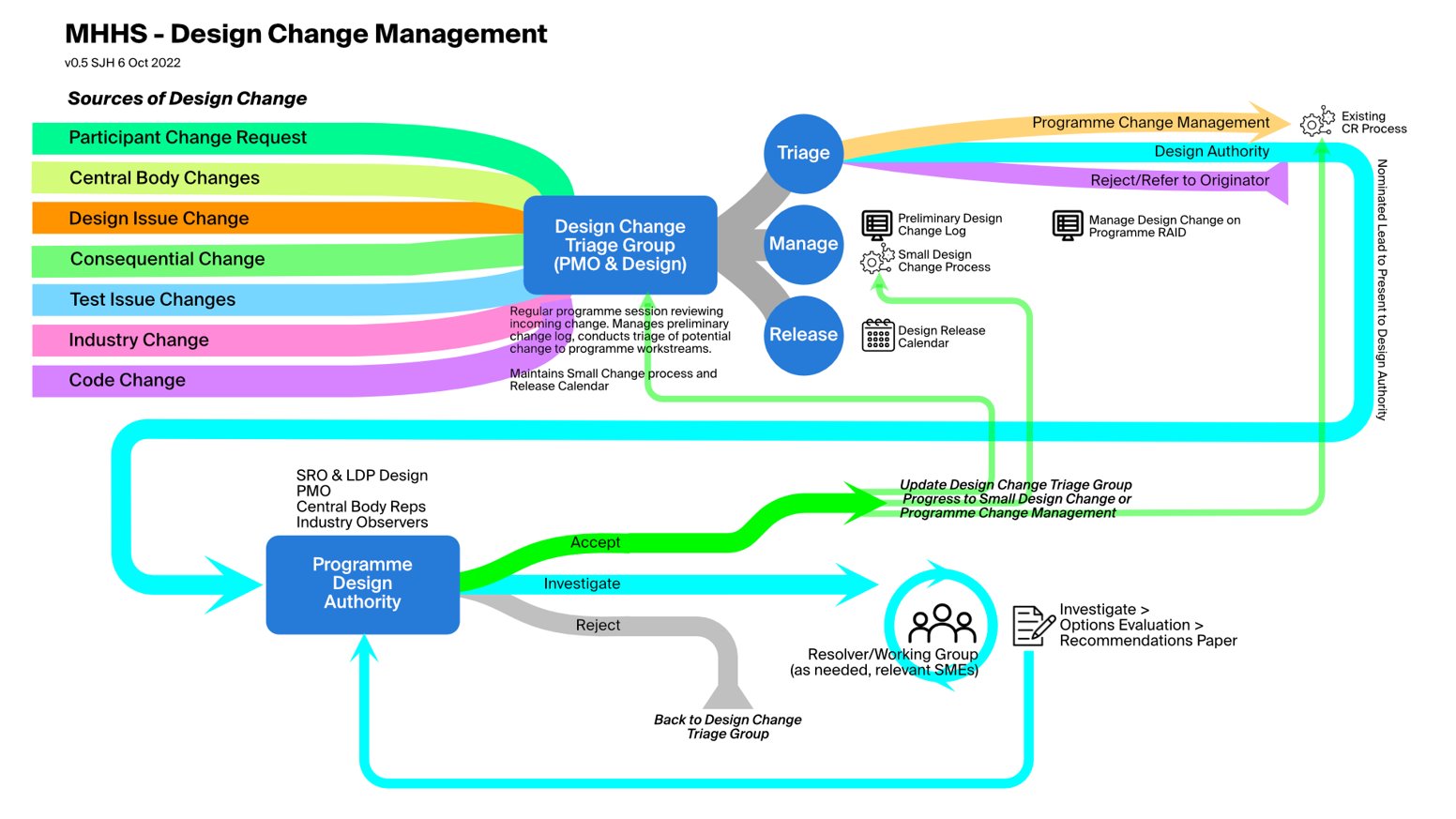 Figure 1 - Design Change OverviewDesign and Programme Change Process RelationshipThere are two scenarios where a design Impact Assessment will work within programme governance.  The first is if a design change request identifies impacts to time and cost.  In this case the DA will consult with DAG and raise a Programme Change Request to follow the programme CR process.  The IA will be part of the submission of the CR, so effort is not duplicated, and the Programme Change Board and PSG will either approve or reject the request.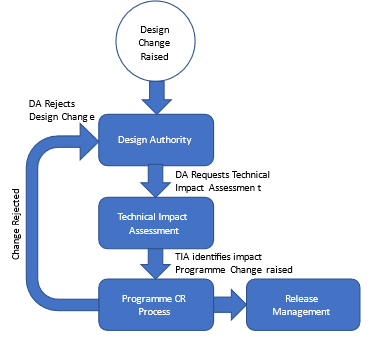 The second scenario is if a Programme Change Request is raised that involves a design change.  In this case the Programme CR process with raise a design change, which DA will review and look at solution options before requesting the Impact Assessment.  This Impact Assessment will be returned to the CR process to decide whether to accept or reject the change.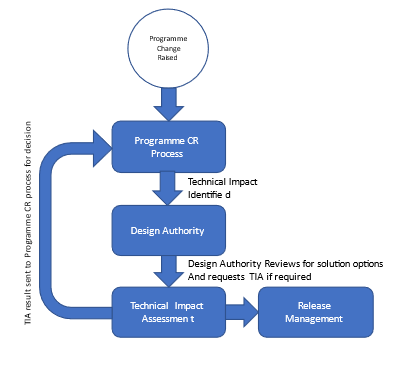 The following process flow diagram and subsequent sections explains in detail the responsibilities and tasks for the design change process:  Figure 2 - SI Design Change Process Model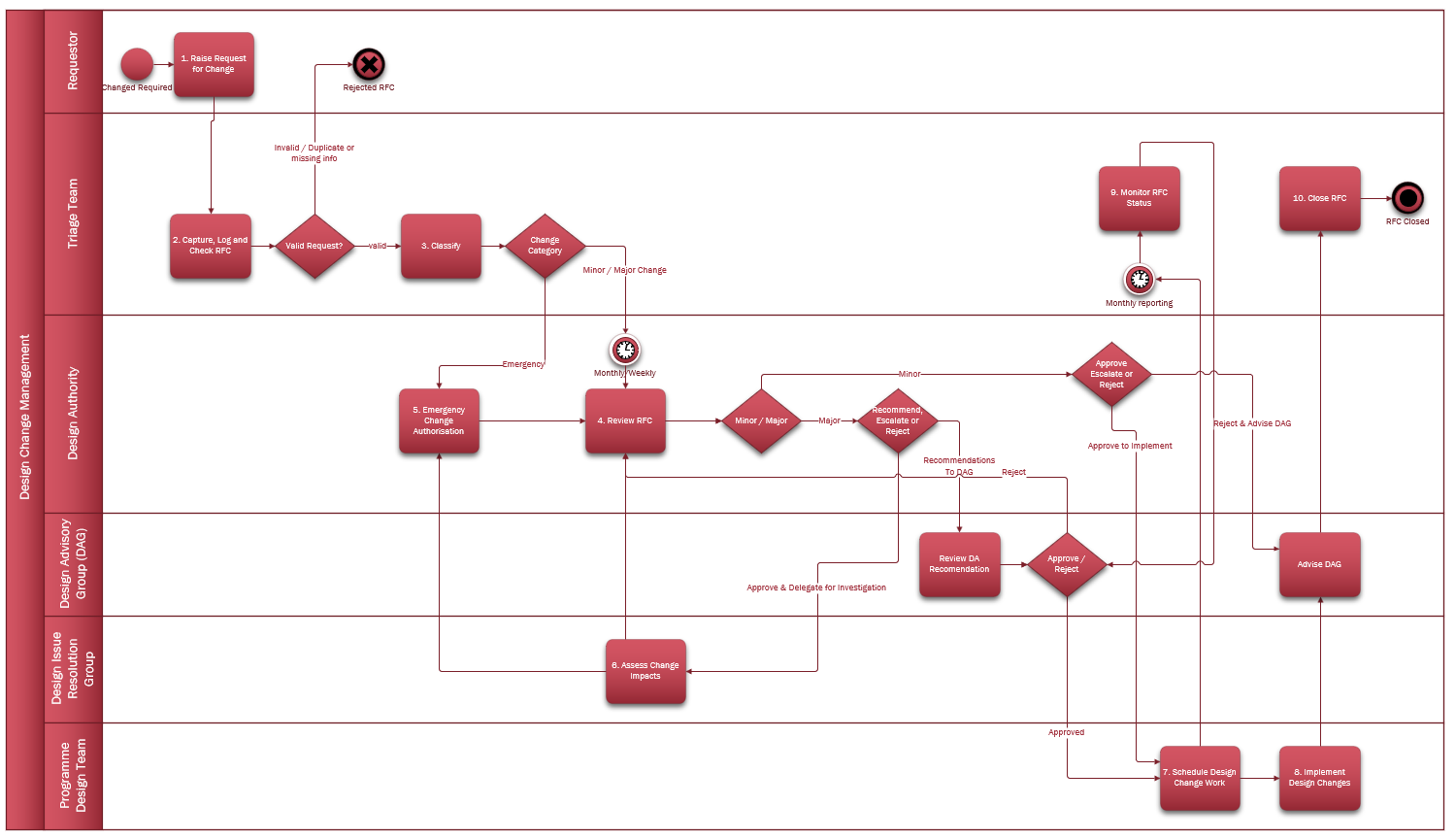 Raise Request for ChangeThis process starts with a potential change that will become a Request for Change (RFC), these requests can come from multiple sources both internal and external as illustrated in Figure 1. The requester (or person raising on behalf of the requester) must complete the Request for Change form (see Section 8) and send to SI Design team.Capture Log and Check RFCWhen an RFC form is completed and submitted the RFC is recorded within the Change Log and given a unique Change Reference, created date/time stamp and an initial status of “New”. All RFC’s will be logged tracked, monitored, and updated throughout their life cycle (see Section 7 for Example Change log). Participants will be kept informed of changes via the channels of the Collaboration Base and weekly Clock publication.The objective of this step is to filter out Requests for Change which do not contain all information required for assessment or are duplicate. The  DCTG daily will identify all new RFCs and perform the following checks:Check RFC is not a duplicate or similar to an existing RFC already raised.Check RFC form for completeness.If the RFC is not complete or a duplicate, thenCapture reviewed by name and dateChange the status to rejected and reason for rejectionInform the requester of RFC of any rework needed prior to resubmission or rejectionIf the RFC is a duplicate of an existing RFC, then update the RFC to reference the original RFCCategorisation of RFCThe objective of this step is to initially assess RFCs and classify the required level of authorisation for the assessment of a proposed Change. If the new RFC is valid then the DCTG will. Perform an initial assessment: The DCTG will consider the 7R’s of the Change Management.Who Raised the change?What is the Reason for the change?What is the Return / outcome required from the change?What are the Risks involved in the change in either to proceed or not to proceed?What Resources are required to assess deliver the change?Who is Responsible for the assessment, test, and implementation of the change?What is the Relationship between this change and other changes?The DCTG can contact the requestor for clarification or more information.Based on the assessment the change is updated:Classify RFC as either Emergency, Standard or Minor change (see appendix for change classification table).Add any addition information about the change assessmentReviewed by and review date is completedStatus is updated to OpenIn some cases where the change is deemed not required e.g. where the change is duplicated or previously rejected then the change is updated:Add additional information about the change assessment outcomeReviewed by and review date is completedStatus is updated to ClosedStandard changes and Minor Changes are reviewed and authorised by the Design Authority, see section 5.4.Emergency Changes see Section 5.5.Review RFCsThe MHHS Design Authority (DA) will meet on a regular basis (nominally monthly) to assess all proposed (Open) Standard and Minor RFCs and determine the actions to take. Or the DA sets up the  required Design Issue Resolution Group(s) if the DA determines the RFC warrants more in-depth analysis/work  to process the RFC. The DA will also review and assess any RFCs which have been assigned to a Design Issue Resolution Groups  and are now ready for review.For each RFC, the DA will:understand the effects of the RFC and identify predicted impacts / performance impacts on PPs. This can be determined from the requirements mentioned in the RFC, acceptance criteria, discussing with relevant PPs.assess risks and conducts analysis with respect to impact on the design or TOM of the change to find if the proposed change is a viable option. The analysis will include different factors:Cost-benefit (Cost effectiveness)Resource availabilityIdentified RisksImpact on the design, the TOM and associated artefacts Regulatory or Code requirements (if any)For Minor changes sufficient information should already be present within the RFC to review, this will be discussed and subject to unanimous agreement by DA taken forward to for the design to be implemented and communicated to DAG and industry.For some Major changes, this may involve the bringing together of SMEs in a Design Issue Resolution Groups  to recommend the best approach, impacts on other changes and implementation dates (see section 5.6 Assess Change Impacts).Based on the DA review Outcome:If RFC is accepted, thenUpdate RFC status to AcceptedLog DA Review dateIf RFC requires further investigation, thenUpdate the RFC status to InvestigationIdentify the Design Workgroup assigned (or SME)Log DA review dateIf RFC is rejected, thenUpdate the RFC status to RejectedRecord the reason for rejectionLog Da Review dateIf an RFC (or set of RFC’s) has significant impact on Programme timescales or costs, thenRaise a CR with the programme to escalate the RFC(s) before these changes can be actionedUpdate the RFC status to EscalatedRecord the CR raised against the RFC(s)Log DA review dateWhether via direct DA analysis or a Design Issue Resolution Group present the outcomes along with recommendations / escalations to the Design Advisory Group for review approval and subsequent implementation. Inform the original requestor of review outcome for the RFC.Emergency Change AuthorisationWhere the DCTG has identified that an RFC has a significant and immediate impact on the MHHS service, e.g. SDS, ADS, etc. An extraordinary Design Authority meeting will be convened in which the Emergency RFC will be reviewed.  This step assesses, authorises and implements an emergency change as quickly as possible without formally seeking the approval of the Design Advisory Group. This process is invoked if normal Change Management procedures cannot be applied because an emergency requires immediate action.Within one working day the DCTG will notify the Design Authority  for approving any emergency changes. It is not intended to address emergency changes outside of normal working hours.The Nominated Emergency Design Authority will review decide if Emergency change is required.If an Emergency is not deemed necessary, thenReclassify the RFC to Major / Minor changeAdd comments to reflect non-emergency reasonIf an emergency change is approved, thenThe verbal or telephonic approval of an emergency change will construe the change management approval and capture this in change log commentsChange RFC Status to AcceptedUpdate the DA review dateNotification of the Emergency change outcome will be sent to the following: Change InitiatorSI Design LeadSRO Design LeadConfiguration ManagerDomain Subject Matter Expert(s) Depending on the nature of the change, change manager determine the other members of the ECAB.Assess Change Impacts Significant Changes are passed on from the Design Authority for assessment, this may involve the bringing together of SMEs via an Design Issue Resolution Groups  to agree the best approach, impacts on other changes and implementation dates. The Design Authority will provide clear guidelines to the working group on assessments and expected response times.Design Issue Resolution Groups  will meet as agreed by the DA in order provide a detailed analysis of solution options and impacts. The analysis could include different factors like:Cost-benefit (Cost effectiveness)Resource availabilityIdentified RisksImpact on other services and business impactCompliance requirements (if any)The Design Issue Resolution Group will report back findings and recommendations at the next Design Authority meeting.Additional details of solutions will be attached to the RFC.Scheduling Design Change WorkThe purpose of this step is to plan, schedule and control the delivery of all approved RFC’s.The SI Design team will:Review the current list of planned RFC’s and any newly approved RFC’sFollow the Release Management as defined in the release management procedures to prepare the Forward Schedule for Design Change after considering all currently planned RFCs which are still open for implementation. Also, the ongoing RFC implementations are considered which preparing the schedule of changes. Design changes of similar kind are grouped together to help release planning. Assess the work plan for conflicts with other planned/ongoing changes and to check resource availabilityIdentify the resources to be assigned to makes changes to the design configuration itemsUpdate the RFC change log with the details of the Release the RFC is planned forChange RFC status from approved to PlannedDepending on the nature of the RFC, a decision is made on the requirement of a formal industry consultation before the approval for implementation is provided.Based on the criteria for evaluation after planning and before implementation, the project plan as well as the test plan are reviewed and evaluated.Implement Design ChangesThe purpose of this stage is to deliver all required change(s) for an RFC to the configuration items/components in the design and where necessary properly test, and to authorize the change deployment. This only relates to implementation of the design artefacts and not implementation of the solution.The SI Design team will:Update the design configuration item as identified by the RFC following the Configuration Management Plan proceduresProduce an assurance Plan, to ensure all design artefacts within the configuration management system which are changed or impacted by a change are properly updated to meet requirements and verified.Assuming successful assurance completion deploy the design changes and provide the related/relevant release documents for the changes following the Release Management procedures.Monitor RFC StatusThe purpose of this step is to regularly review the status, manage and control the delivery of RFCs.  It provides the oversight required to ensure that changes are properly managed and authorised. The status of RFCs will be made available on the collaboration base and using the weekly Clock publication.The DCTG will on a monthly basis:Provide a report on the number of RFCs and breakdown by statusTrack any RFC’s awaiting escalation or implementationTrack any RFC’s with Working Group or SME’s for detailed impact analysisHandle any disputes with RFC’s. If an originator of a change request is not satisfied with a change decision then refer it to DAG. Analyse and identify lessons learnt from the whole lifecycle of the change. Collate all post implementation analysis and assessment information in the Change Evaluation reportRFC Closure and Post Implementation ReviewPost Implementation Review (PIR) assesses the design change implementation and the achieved results, to verify that a complete history of activities are present for future reference, and to make sure that any challenges are analysed, and lessons learned.The DCTG will for each RFC delivered:Determine if a formal evaluation is required post the deployment.Determine if the implementation of the change achieved its objectives.Find how the implementation of change can be improved and update the Continual Service Improvement register for initiating an updated Service Improvement Plan.Determine if such change is likely to recur in future. If so, then a new change model might be necessary to handle such changes in future.Update the change record with relevant inputs and set the status to “Closed” to formally close the RFC.Any outputs from a formal PIR will be presented back to the DA and DAG with recommendations and timescales for remedial actions and owners where required.RACI for Change ManagementExample Change Management Log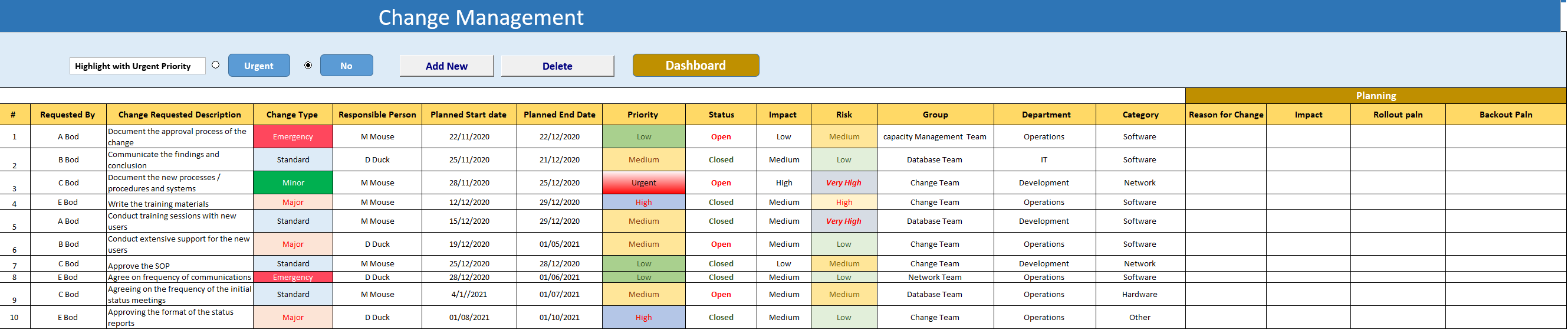 Request for Change FormRFC Guidance NotesRFC Number: a unique ID registered for the changeChange Description: the description of the changeChange Location: the location where the change will be implementedChange Requester: the person who requested the change request/RFCChange Analyst: the name of the change analyst who will analyse the change request/RFCChange Requested Date: the date on which the change was requestedChange Triggered By: defines the sources that triggered the change like legal requirements, business requirements, etc.Change Classification: the classification of the change like Normal, Standard, and EmergencyCategory: the category of the change Type: the type of change Item: item of the change Assignment group: The group assigned to own and possibly implement the Change RequestRisk analysis: describes the risks associated with the changeBusiness Case: the plan which defines the business justification, benefits, and resources neededRollback Plan: the description of the rollback planRisk analysis: the description of the risk analysisRemediation Plan: the description of the remediation planImpacting Services: the services that will be impacted by the changeImpacting CIs: the CIs that will be impacted by the changeRelative Benefit of Implementing the Change: the benefit of implementing changeRelative Cost: This should define the relative costs Estimated Effort in Man Days or Hours: Man, days, or hoursChange Approval/Rejected Date: the date and time when the change was approved/ rejected by DAGDAG Decision: a decision made by the DAGDAG Comments: comments given by the DAGChange Manager: name of the change managerImpact: The number of people that will be affected by changeUrgency: how soon the change must be implementedPriority: It will be based on impact and urgencySLAs Associated: SLAs associated with change managementSLA Target Date and Time:  date and time when the SLAs will be breached with respect to the changeMajor Change Review: This determines if it's a major changeMajor Change Justification: This defines the business justification and why it should be treated as a major changeAssociated Incidents: the details of the incident tickets that are associated with this changeAssociated Problems: the details of the problem tickets that are associated with this changeSLAs Breach Details: the description why the SLAs were breached, and by how many minutes or hours did we breach the SLAs.PIR: defines the lessons learnt DateAuthorVersionChange Detail28 October 2022Paul Pettitt0.1Initial Draft03 November 2022Rob Topley0.2Revised04 November 2022Paul Pettitt0.3Update following internal review07 November 2022Paul Pettitt0.4Issued for SRO Review25 November 2022Paul Pettitt0.5Updated following SRO review2 December 2022Paul Pettitt0.6Further update following SRO review7 December 2022Paul Pettitt0.7For DAG ApprovalReviewerRoleIan SmithMHHS Design LeadAdrian AckroydMHHS Test LeadWarren FultonMHHS DeliveryMarc TowersMHHS LDP Quality AssuranceClaire SilkMHHS Engagement LeadSmitha PichrikatMHHS  Client Delivery Programme ManagerSimon HarrisonMHHS LDP Design LeadRob TopleyMHHS LDP Business ArchitectRoss CatleyMHHS LDP ArchitectColin BezantIndependent Programme AssuranceApproverRoleIan SmithMHHS Design LeadDocument NoTitleVersionDateMHHS-DEL714SI Design Management Approach 1.026 Oct 2022MHHSP-DES189 Design Artefact Matrix1.101-Nov-22MHHS-DEL763Design Release Management Approach0.4MHHS-DEL764Design Configuration Management Plan0.3TermDescriptionChangeThe addition, modification, or removal of anything that could influence the MHHS Programme design.Design Advisory Group (DAG)The Design Advisory Group is responsible for assessing the impact of requested changes and estimating the impact on the design and TOM. They will advise the Change Manager on whether changes should be approved and will assist in scheduling changes. The DAG’s ToR are here link.Design Authority (DA)The DA role is to manage the MHHS Design Baseline by reviewing potential changes and developing prospective changes to the baselined Design Artefacts raised by Programme Participants following commencement of M5 baseline approval. The DA will provide system design advice on potential changes and will ensure Programme Participants are represented and relevant experts engaged in the assessment of design issues and in the development of prospective solutions.Change RecordA record containing the details of a change. Each change record documents the lifecycle of a single change. A change record is created for every request for change that is received, even those that are subsequently rejected. Change records should reference the configuration items that are affected by the change. Change records may be stored in the configuration management system, or elsewhere in the service knowledge management system.Change Schedule A Document that lists all approved Change Proposals and Changes and their planned implementation dates. Change WindowA regular, agreed time when changes or releases may be implemented with minimal impact on services. Emergency ChangeA Change that must be introduced as soon as possible – for example, to resolve a major incident that prevents MHHS processes operating.Emergency  Change GroupA subgroup of the DAG that makes decisions about emergency changes. Membership may be decided at the time a meeting is called and depends on the nature of the emergency change.Post-Implementation Review (PIR)Post Implementation Review is the assessment of deployed changes after deployment and after a predefined period. It determines if the change or project was successful and identifies opportunities for improvement.Minor ChangeA change that needs only a clarification back to the change party on how the design operates, or fixes an administrative error such as a typo.  These changes must be agreed unanimously or they will be treated as a major or significant change.Major ChangeAny change which is not a minor change, which will be referred to the DAG for decisionActivityActivityDCTGDCTGChange RequesterSI Design TeamWorking Group/ SMEDAGDesign AuthorityMarket ParticipantRaise request for change Raise request for change ARCapture Log and Check RFCCapture Log and Check RFCARARCIICategorisation of RFCCategorisation of RFCRRIIAIReview RFCsReview RFCsCCIARCEmergency Change AuthorisationEmergency Change AuthorisationRRIAIAssess Change ImpactsAssess Change ImpactsIICRIAScheduling Design Change WorkScheduling Design Change WorkRRIAICCImplement Design Artefact Changes Implement Design Artefact Changes IIIAIRIMonitor RFC StatusMonitor RFC StatusRRIIAIRFC Closure RFC Closure RRIACIResponsible (R) - Those who do work to achieve the activity.  
Accountable (A) - The resource ultimately accountable for the completion of the task. 
Consulted (C) - Those whose opinions are sought. Two-way communication. 
Informed (I) - Need to be informed about the activity.Responsible (R) - Those who do work to achieve the activity.  
Accountable (A) - The resource ultimately accountable for the completion of the task. 
Consulted (C) - Those whose opinions are sought. Two-way communication. 
Informed (I) - Need to be informed about the activity.Responsible (R) - Those who do work to achieve the activity.  
Accountable (A) - The resource ultimately accountable for the completion of the task. 
Consulted (C) - Those whose opinions are sought. Two-way communication. 
Informed (I) - Need to be informed about the activity.Responsible (R) - Those who do work to achieve the activity.  
Accountable (A) - The resource ultimately accountable for the completion of the task. 
Consulted (C) - Those whose opinions are sought. Two-way communication. 
Informed (I) - Need to be informed about the activity.Responsible (R) - Those who do work to achieve the activity.  
Accountable (A) - The resource ultimately accountable for the completion of the task. 
Consulted (C) - Those whose opinions are sought. Two-way communication. 
Informed (I) - Need to be informed about the activity.Responsible (R) - Those who do work to achieve the activity.  
Accountable (A) - The resource ultimately accountable for the completion of the task. 
Consulted (C) - Those whose opinions are sought. Two-way communication. 
Informed (I) - Need to be informed about the activity.Responsible (R) - Those who do work to achieve the activity.  
Accountable (A) - The resource ultimately accountable for the completion of the task. 
Consulted (C) - Those whose opinions are sought. Two-way communication. 
Informed (I) - Need to be informed about the activity.Change Request No.:Major RFCMajor RFCMajor RFCMajor RFCMajor RFCMajor RFCChange Requester DetailsChange Requester DetailsChange Requester DetailsChange Requester DetailsChange Requester DetailsChange Requester DetailsDate submitted:Company:Date required:Department:Requester name:Manager's name:Email:Manager's email:Phone: Manager's phone:Basic detailsBasic detailsBasic detailsBasic detailsBasic detailsBasic detailsShort Description: Short Description: Short Description: Short Description: Short Description: Short Description: Detailed description:Detailed description:Detailed description:Detailed description:Detailed description:Detailed description:Justification: Justification: Justification: Justification: Justification: Justification: Location:Location:Location:Location:Location:Location:Attachments: Attachments: Attachments: Attachments: Attachments: Attachments: Change Management AnalysisChange Management AnalysisChange Management AnalysisChange Management AnalysisChange Management AnalysisChange Management AnalysisCategory:Category:Change Manager:Type:Type:Change Builder:Item:Item:Change Tester:Impact:Impact:Assignment group:Urgency:Urgency:DAG members needed:Priority:Priority:CIs involved:Initial Risk Rating:Initial Risk Rating:Impacted Services:Short term benefits: Short term benefits: Short term benefits: Short term benefits: Short term benefits: Short term benefits: Long term benefits: Long term benefits: Long term benefits: Long term benefits: Long term benefits: Long term benefits: Pros and Cons:Pros and Cons:Pros and Cons:Pros and Cons:Pros and Cons:Pros and Cons:EvaluationEvaluationEvaluationEvaluationEvaluationEvaluationWho RAISED the change?Who RAISED the change?Who RAISED the change?Who RAISED the change?Who RAISED the change?Who RAISED the change?What is the REASON for the change?What is the REASON for the change?What is the REASON for the change?What is the REASON for the change?What is the REASON for the change?What is the REASON for the change?What is the RETURN required from the change?What is the RETURN required from the change?What is the RETURN required from the change?What is the RETURN required from the change?What is the RETURN required from the change?What is the RETURN required from the change?What are the RISKS involved in the change?What are the RISKS involved in the change?What are the RISKS involved in the change?What are the RISKS involved in the change?What are the RISKS involved in the change?What are the RISKS involved in the change?What RESOURCES are required to deliver the change?What RESOURCES are required to deliver the change?What RESOURCES are required to deliver the change?What RESOURCES are required to deliver the change?What RESOURCES are required to deliver the change?What RESOURCES are required to deliver the change?Who is RESPONSIBLE for the build, test, and implementation of the change?Who is RESPONSIBLE for the build, test, and implementation of the change?Who is RESPONSIBLE for the build, test, and implementation of the change?Who is RESPONSIBLE for the build, test, and implementation of the change?Who is RESPONSIBLE for the build, test, and implementation of the change?Who is RESPONSIBLE for the build, test, and implementation of the change?What is the RELATIONSHIP between this change and other changes?What is the RELATIONSHIP between this change and other changes?What is the RELATIONSHIP between this change and other changes?What is the RELATIONSHIP between this change and other changes?What is the RELATIONSHIP between this change and other changes?What is the RELATIONSHIP between this change and other changes?Risk analysisRisk analysisRisk analysisRisk analysisRisk analysisRisk analysisType of risk: [social, financial, organizational, external]Type of risk: [social, financial, organizational, external]Type of risk: [social, financial, organizational, external]Type of risk: [social, financial, organizational, external]Type of risk: [social, financial, organizational, external]Type of risk: [social, financial, organizational, external]Risk Impact: [trivial, minor, moderate, major, and catastrophic]Risk Impact: [trivial, minor, moderate, major, and catastrophic]Risk Impact: [trivial, minor, moderate, major, and catastrophic]Risk Impact: [trivial, minor, moderate, major, and catastrophic]Risk Impact: [trivial, minor, moderate, major, and catastrophic]Risk Impact: [trivial, minor, moderate, major, and catastrophic]Likelihood: [1,2,3,4]Likelihood: [1,2,3,4]Likelihood: [1,2,3,4]Likelihood: [1,2,3,4]Likelihood: [1,2,3,4]Likelihood: [1,2,3,4]Probability: [1,2,3,4]Probability: [1,2,3,4]Probability: [1,2,3,4]Probability: [1,2,3,4]Probability: [1,2,3,4]Probability: [1,2,3,4]Risk Consequences: Risk Consequences: Risk Consequences: Risk Consequences: Risk Consequences: Risk Consequences: Planning detailsPlanning detailsPlanning detailsPlanning detailsPlanning detailsPlanning detailsImplementation planImplementation planImplementation planImplementation planImplementation planImplementation planRemediation planRemediation planRemediation planRemediation planRemediation planRemediation planBackout planBackout planBackout planBackout planBackout planBackout planTest planTest planTest planTest planTest planTest planFinancial detailsFinancial detailsFinancial detailsFinancial detailsFinancial detailsFinancial detailsRelative cost:Relative cost:Relative cost:Relative cost:Relative cost:Relative cost:Estimated effort in man days:Estimated effort in man days:Estimated effort in man days:Estimated effort in man days:Estimated effort in man days:Estimated effort in man days:SLAs associated:SLAs associated:SLAs associated:SLAs associated:SLAs associated:SLAs associated:Approximate cost:Approximate cost:Approximate cost:Approximate cost:Approximate cost:Approximate cost:Associated ticketsAssociated ticketsAssociated ticketsAssociated ticketsAssociated ticketsAssociated ticketsAssociated IncidentsAssociated IncidentsAssociated IncidentsAssociated IncidentsAssociated IncidentsAssociated IncidentsAssociated ProblemsAssociated ProblemsAssociated ProblemsAssociated ProblemsAssociated ProblemsAssociated ProblemsAssociated Change Associated Change Associated Change Associated Change Associated Change Associated Change Scheduling DetailsScheduling DetailsScheduling DetailsScheduling DetailsScheduling DetailsScheduling DetailsPlanned start date:Planned start date:Actual start date:Actual start date:Planned end date:Planned end date:Actual end date:Actual end date:DAG required:DAG required:DAG Recommendations:DAG Recommendations:DAG Recommendations:DAG date:DAG date:PIRPIRPIRPIRPIRPIRChange Closure InformationChange Closure InformationChange Closure InformationChange Closure InformationChange Closure InformationChange Closure InformationClosure code:Closure code:Closure code:Closure code:Closure code:Closure code:Closure notes:Closure notes:Closure notes:Closure notes:Closure notes:Closure notes: